«УТВЕРЖДЕНО»Комитет по конкурентной политике Московской областиИЗМЕНЕНИЯ В ИЗВЕЩЕНИЕ О ПРОВЕДЕНИИАУКЦИОНА В ЭЛЕКТРОННОЙ ФОРМЕ № АЗГЭ-ОД/23-770на право заключения договора аренды земельного участка, находящегося в муниципальной собственности, расположенного на территории Одинцовского городского округа Московской области, вид разрешенного использования: для индивидуального жилищного строительстваТОЛЬКО ДЛЯ ГРАЖДАН - ФИЗИЧЕСКИХ ЛИЦ (НЕ ИНДИВИДУАЛЬНЫХ ПРЕДПРИНИМАТЕЛЕЙ)№ процедуры easuz.mosreg.ru/torgi	00300060112762Дата начала приема заявок:		24.03.2023 Дата окончания приема заявок:		05.06.2023Дата аукциона:				07.06.20232023 год-В связи с продлением заявочной кампании и переносом даты аукциона внести следующие изменения в Извещение о проведении аукциона в электронной форме № АЗГЭ-ОД/23-770 на право заключения договора аренды земельного участка, находящегося в муниципальной собственности, расположенного на территории Одинцовского городского округа Московской области, вид разрешенного использования: для индивидуального жилищного строительства (далее – Извещение о проведении аукциона):1. Изложить пункты 2.8. – 2.9., 2.11 Извещения о проведении аукциона в следующей редакции:«2.8. Дата и время окончания срока приема Заявок и начала их рассмотрения: 05.06.2023 в 18 час. 00 мин.2.9. Дата окончания рассмотрения Заявок: 07.06.2023»;«2.11. Дата и время начала проведения аукциона: 07.06.2023 в 12 час. 00 мин.». 2. Изложить Приложение 5 Извещения о проведении аукциона в следующей редакции:«Приложение 5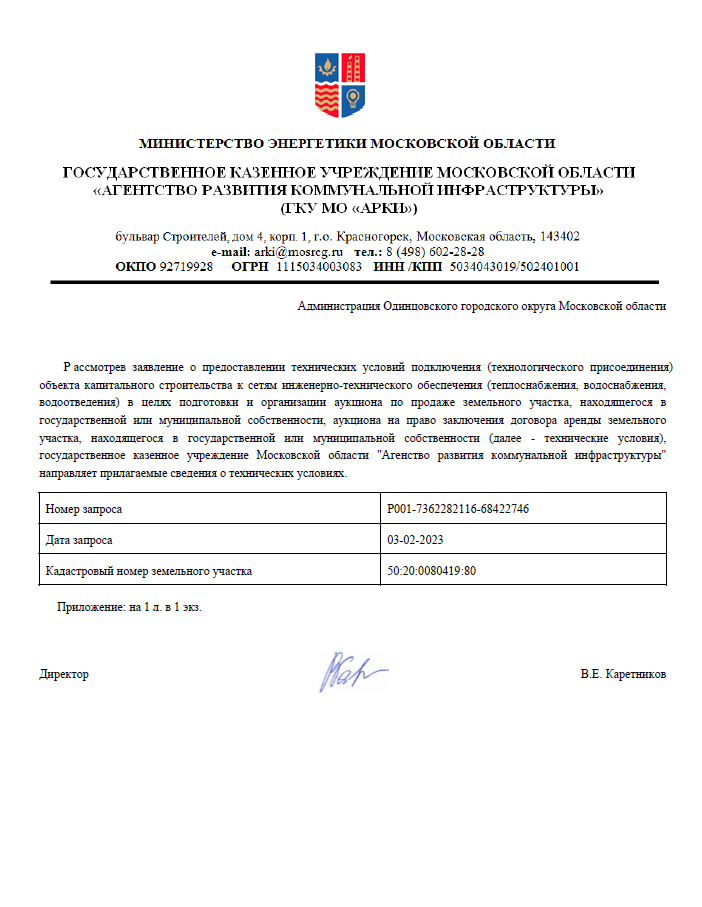 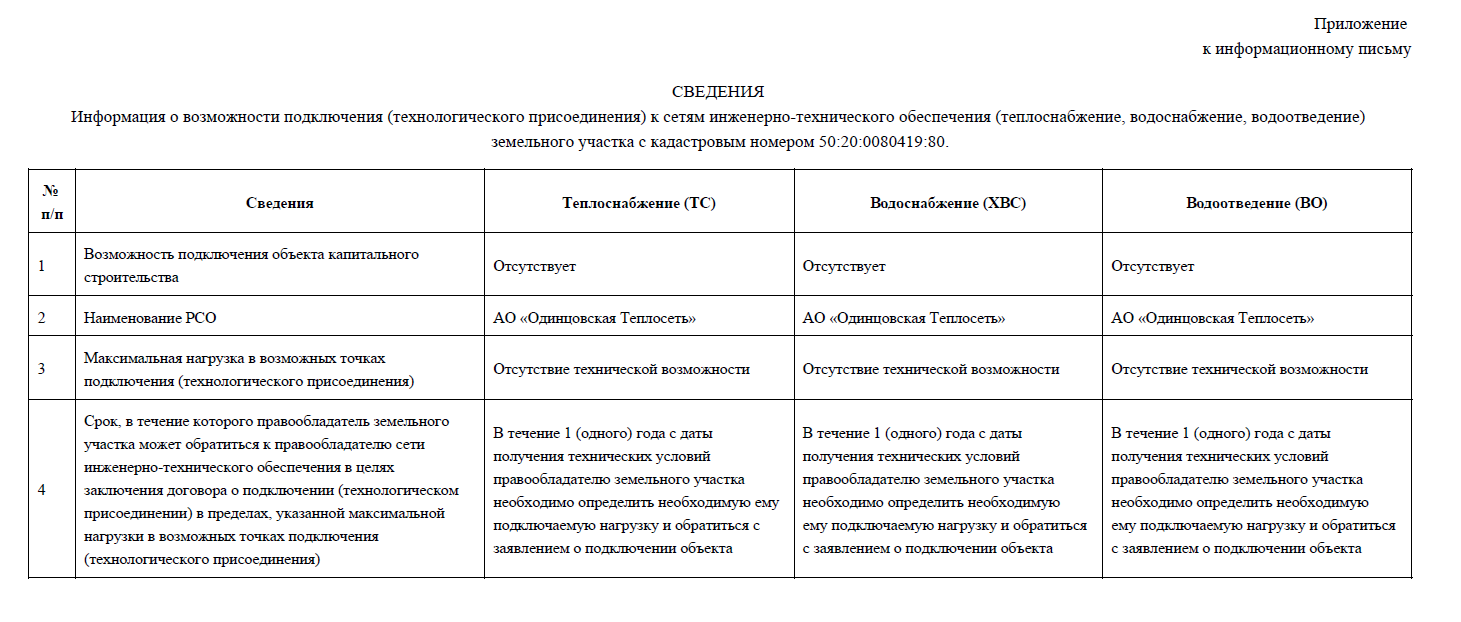 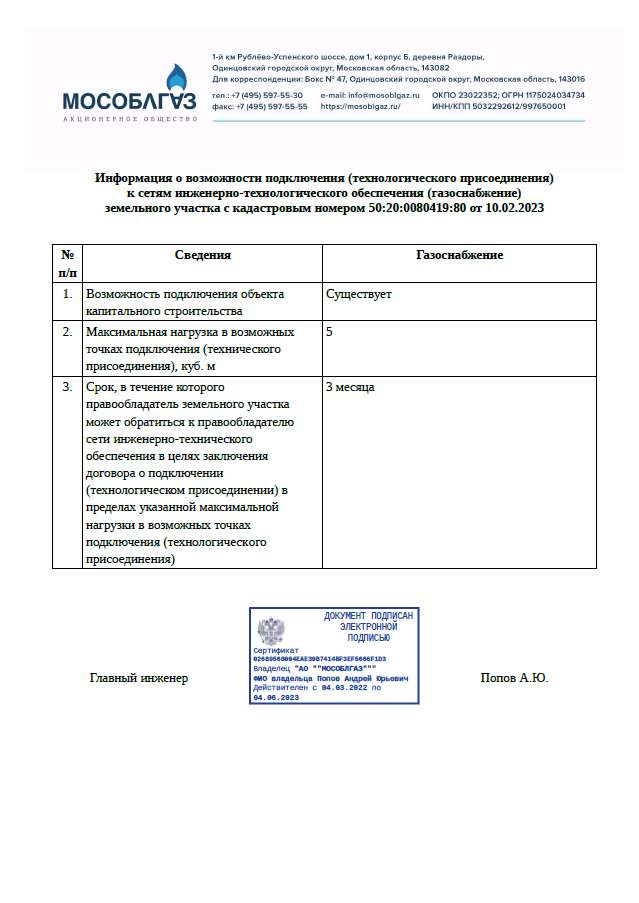 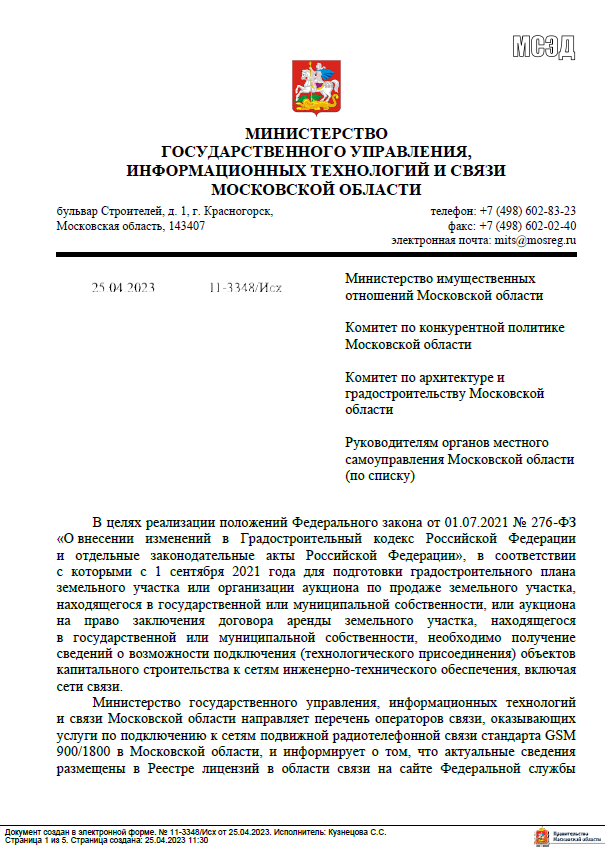 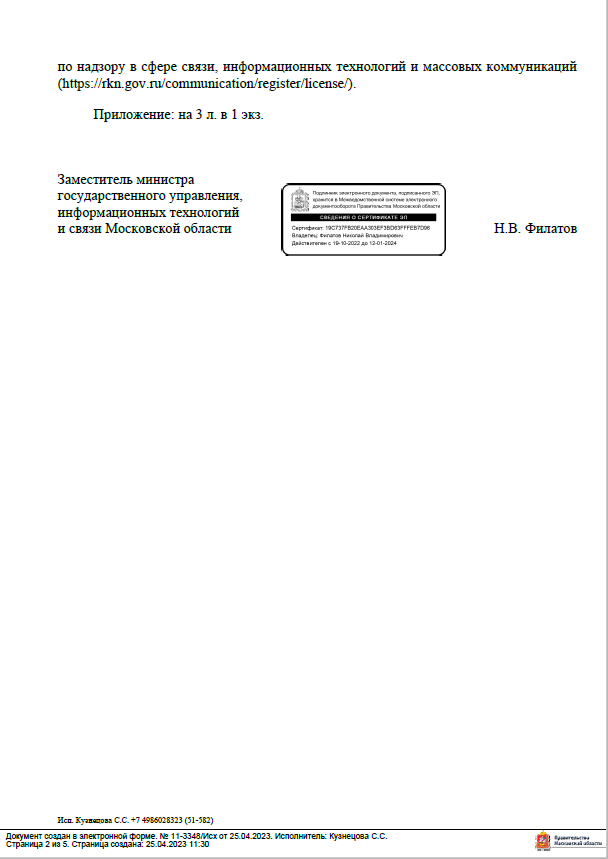 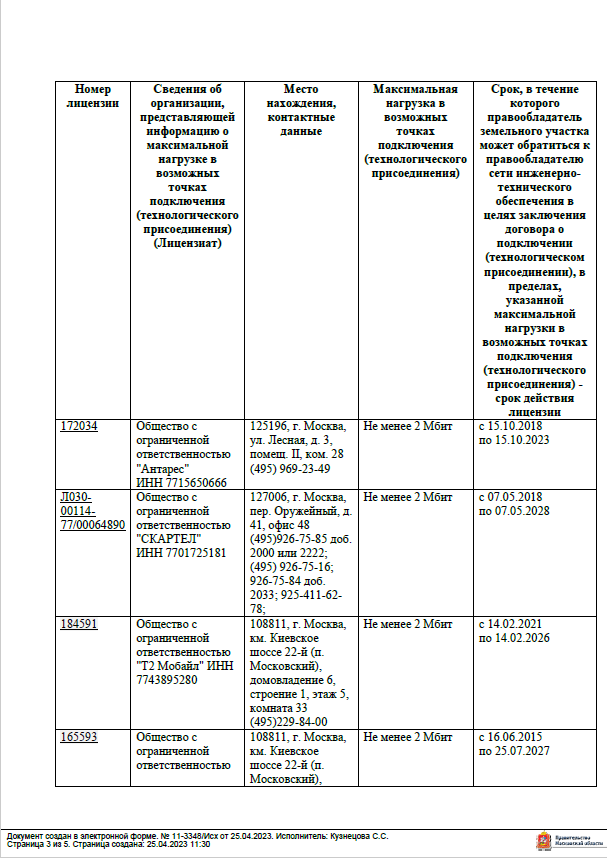 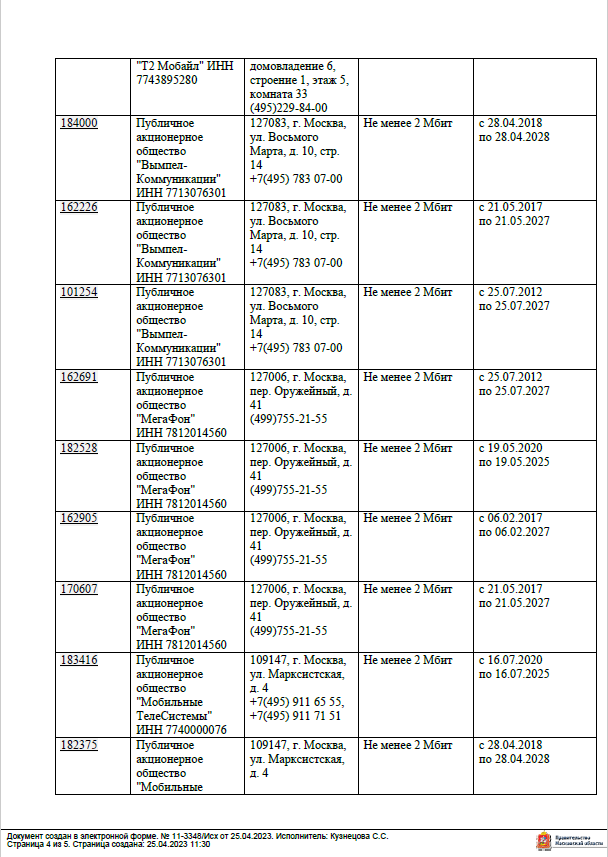 ».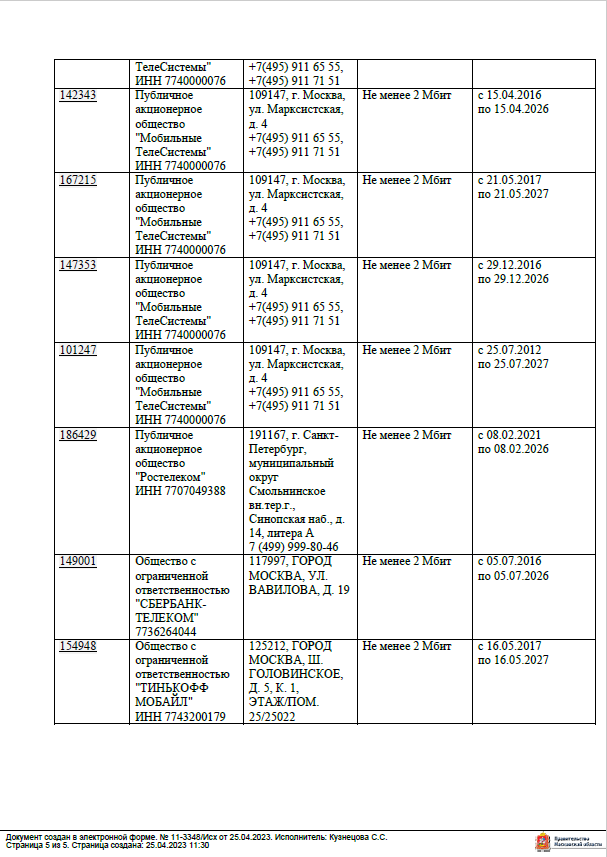 